Match-UpVolume of Cubes and Cuboids1Find the volume of the cube.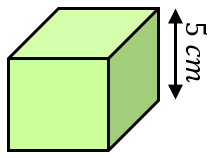 5The volume is Find .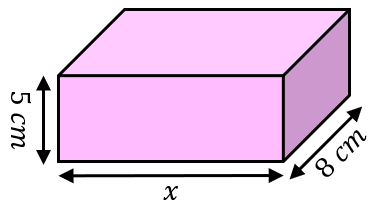 9A cuboid with dimensions  by  by  is filled by  identical cubes. What is the length of the side of a cube?2Find the volume.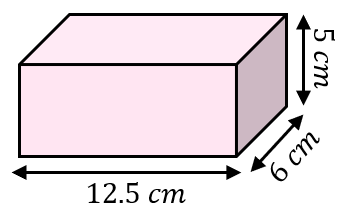 6The volume is Find .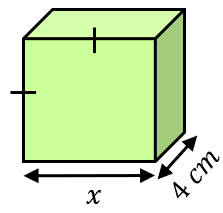 10The volume of a cube is twice the volume of a cuboid with dimensions  by by . Find the side length of the cube.3Find the volume.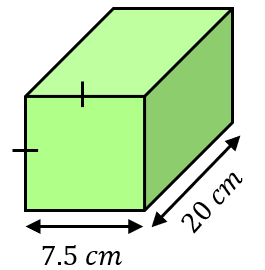 7Find the side length of a cube with volume .11A cuboid has side lengths in the ratio . If the shortest side length is , find the volume of the cuboid.4Find the volume.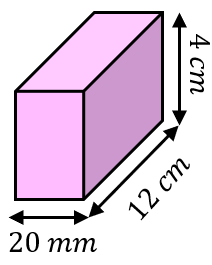 8Find the volume of a cuboid whose side lengths in  are the first, third and fifth prime numbers.12A cuboid has sides of length ,  and . Its volume is . Find the value of .ADGJBEHKCFIL123456789101112